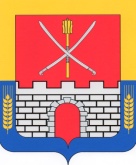 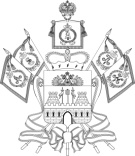 СОВЕТ  ПРОЧНООКОПСКОГО СЕЛЬСКОГО ПОСЕЛЕНИЯ НОВОКУБАНСКОГО  РАЙОНА РЕШЕНИЕот  _______________							                 № _____ст. ПрочноокопскаяО передаче полномочий по внутреннему муниципальному финансовому контролюРуководствуясь Бюджетным кодексом Российской Федерации, в соответствии с Федеральным законом от 6 октября 2003 года № 131-ФЗ «Об общих принципах организации местного самоуправления в Российской Федерации», Совет Прочноокопского сельского поселения Новокубанского района решил:1. Передать часть полномочий по решению вопросов местного значения Прочноокопского сельского поселения Новокубанского района муниципальному образованию Новокубанский район с 1 января 2021 года по 31 декабря 2021 года по осуществлению внутреннего муниципального финансового контроля, включающего:- контроль за соблюдением бюджетного законодательства и иных нормативных правовых актов, регулирующих бюджетные правоотношения;- контроль за полнотой и достоверностью отчетности о реализации муниципальных программ, в том числе отчетности об исполнении муниципальных заданий;- контроль за соблюдением федерального, краевого  и муниципального законодательства в сфере закупок товаров, работ, услуг для обеспечения государственных и муниципальных нужд;- за использованием материальных ценностей, находящихся в собственности поселения;- за определением целевого использования бюджетных средств, обоснованности, экономности, результативности и эффективности финансово-хозяйственной деятельности объекта контроля;- за ведением бюджетного и бухгалтерского учета, составлением бюджетной и бухгалтерской отчетности об исполнении бюджета;- за эффективным управлением и распоряжением муниципальным имуществом, находящимся в собственности сельского поселения (в том числе имущества казны). Выявление использованного не по назначению муниципального имущества, выявление нарушений законодательства, содержащего нормы о порядке использования, распоряжения и сохранности муниципального имущества, находящегося на праве оперативного управления, поступлением в бюджет сельского поселения средств от его использования и распоряжения;- за операциями с бюджетными средствами, осуществляемыми сельским поселением и учреждениями – получателями средств из бюджета поселения;- за выполнением условий исполнения муниципальных контрактов и гражданско-правовых договоров.2. Рекомендовать администрации Прочноокопского сельского поселения Новокубанского района заключить с администрацией муниципального образования Новокубанский район соглашение о передаче части полномочий по осуществлению внутреннего муниципального финансового контроля (проект прилагается).3. Финансовому отделу администрации Прочноокопского сельского поселения Новокубанского района (Шангина), предусмотреть в решении о бюджете Прочноокопского сельского поселения Новокубанского района на 2021 год денежные средства для обеспечения межбюджетных трансфертов, необходимых для осуществления передаваемых полномочий, в соответствии с расчетом, являющимся неотъемлемой частью Соглашения.4. Контроль за исполнением настоящего решения возложить на комиссию Совета Прочноокопского сельского поселения Новокубанского района по финансам, бюджету, налогам и контролю (Саркисьян).	5. Опубликовать настоящее решение в средствах массовой информации и обеспечить размещение (опубликование) на официальном сайте администрации Прочноокопского сельского поселения Новокубанского района в информационно-телекоммуникационной сети «Интернет».	6. Настоящее решение вступает в силу с 1 января 2021 года и подлежит официальному опубликованию в информационном бюллетене «Вестник Прочноокопского сельского поселения Новокубанского района».Глава Прочноокопского сельского поселенияНовокубанского района                                                                 Р.Ю.Лысенко  ПриложениеСОГЛАСОВАНОрешением Совета Прочноокопского сельского поселения Новокубанского районаот _____________ № _______Соглашение о передачи части полномочий ст. Прочноокопская                                                                     _______________Администрация муниципального образования Новокубанский район, в лице главы муниципального образования Новокубанский район Гомодина Александра Владимировича, действующего на основании  Устава, именуемая в дальнейшем «Администрация района» с одной стороны, и администрация Прочноокопского сельского поселения Новокубанского района в лице главы Прочноокопского сельского поселения Новокубанского района Лысенко Романа Юрьевича, действующего на основании Устава, именуемая в дальнейшем «Администрация поселения», с другой стороны, заключили настоящее соглашение о нижеследующем:1. Предмет соглашения1.1. Администрация поселения передает, а Администрация района принимает на себя часть полномочий, вытекающих из Федерального закона от 6 октября 2003 года № 131-ФЗ «Об общих принципах организации местного самоуправления в Российской Федерации», по решению вопроса местного значения поселения - осуществление полномочий по внутреннему муниципальному финансовому контролю, включающее:- контроль за соблюдением бюджетного законодательства и иных нормативных правовых актов, регулирующих бюджетные правоотношения;- контроль за полнотой и достоверностью отчетности о реализации муниципальных программ, в том числе отчетности об исполнении муниципальных заданий;- контроль за соблюдением федерального, краевого  и муниципального законодательства в сфере закупок товаров, работ, услуг для обеспечения государственных и муниципальных нужд;- за использованием материальных ценностей, находящихся в собственности поселения;- за определением целевого использования бюджетных средств, обоснованности, экономности, результативности и эффективности финансово-хозяйственной деятельности объекта контроля;- за ведением бюджетного и бухгалтерского учета, составлением бюджетной и бухгалтерской отчетности об исполнении бюджета;- за эффективным управлением и распоряжением муниципальным имуществом, находящимся в собственности сельского поселения (в том числе имущества казны). Выявление использованного не по назначению муниципального имущества, выявление нарушений законодательства, содержащего нормы о порядке использования, распоряжения и сохранности муниципального имущества, находящегося на праве оперативного управления, поступлением в бюджет сельского поселения средств от его использования и распоряжения;- за операциями с бюджетными средствами, осуществляемыми сельским поселением и учреждениями – получателями средств из бюджета поселения;- за выполнением условий исполнения муниципальных контрактов и гражданско-правовых договоров.2. Виды и методы осуществления финансового контроля.2.1. Контрольная деятельность делится на плановую и внеплановую.Плановая контрольная деятельность осуществляется в соответствии с ежегодно утвержденным планом.Внеплановая контрольная деятельность осуществляется на основании поручения главы муниципального образования Новокубанский район в связи со следующими обстоятельствами:- истечение срока исполнения объектом контроля ранее выданного представления или предписания об устранении выявленных нарушений бюджетного законодательства Российской Федерации и иных нормативных правовых актов, регулирующих бюджетные правоотношения;- поступление в Администрацию района  обращений и заявлений органов местного самоуправления муниципального образования Новокубанский район, физических и юридических лиц о нарушении объектом контроля бюджетного законодательства Российской Федерации и иных нормативных правовых актов, регулирующих бюджетные правоотношения;- появления информации в средствах массой информации о нарушениях объектом контроля бюджетного законодательства Российской Федерации и иных нормативных правовых актов, регулирующих бюджетные правоотношения.2.2. Методами осуществления финансового контроля являются проверки, ревизии, обследования, санкционированные операции. Результаты проверки, ревизии оформляются актом, результаты обследований оформляются заключением.2.3. При осуществлении полномочий по внутреннему муниципальному финансовому контролю Администрацией района:- проводятся проверки, ревизии, обследования;- направляются объектам контроля акты, заключения, представления и (или) предписания.3. Порядок определения и предоставления ежегодного объема межбюджетных трансфертов3.1. Переданные в соответствии с настоящим Соглашением полномочия осуществляются за счет средств межбюджетных трансфертов, передаваемых из бюджета сельского поселения в бюджет района.3.2. Объем денежных средств, выделяемых на исполнение полномочий предусмотренных пунктом 3.1 настоящего Соглашения, из бюджета сельского поселения бюджету района определяется в соответствии с приложением к Соглашению.4. Права и обязанности Администрации района4.1. Администрация района:4.1.1. Устанавливает в муниципальных правовых актах полномочия органа внутреннего муниципального финансового контроля по осуществлению предусмотренных настоящим Соглашением полномочий;4.1.2. Устанавливает штатную численность органа внутреннего муниципального финансового контроля по осуществлению предусмотренных настоящим Соглашением полномочий;4.1.3. Может устанавливать случаи и порядок использования собственных материальных ресурсов и финансовых средств Администрации района для осуществления,  предусмотренных настоящим Соглашением полномочий;4.1.4. Имеет право получать от органа внутреннего муниципального финансового контроля  информацию об осуществлении предусмотренных настоящим Соглашением полномочий и результатах проведенных контрольных и экспертно-аналитических мероприятиях.5. Права и обязанности Администрации поселения5.1.1. Утверждает в решении о бюджете поселения на очередной финансовый год иные межбюджетные трансферты бюджету муниципального района на осуществление переданных полномочий в объеме, определенном в соответствии с предусмотренным настоящим Соглашением порядком, и обеспечивает их перечисление в бюджет муниципального района;5.1.2. Направляет в орган внутреннего муниципального финансового контроля предложения о проведении  в рамках полномочий контрольных и экспертно-аналитических мероприятий, которые могут включать рекомендации по срокам, целям, задачам и исполнителям проводимых мероприятий, способы их проведения, проверяемые органы и организации;5.1.3. Рассматривает отчеты и заключения, а также предложения контрольно-счетного органа района по результатам проведения контрольных и экспертно-аналитических мероприятий;5.1.4. Имеет право опубликовывать информацию о проведенных мероприятиях в средствах массовой информации, направлять отчеты и заключения органа внутреннего муниципального финансового контроля;5.1.5. Рассматривает обращения органа внутреннего муниципального финансового контроля по поводу устранения препятствий для выполнения предусмотренных настоящим Соглашением полномочий, принимает необходимые для их устранения муниципальные правовые акты;5.1.6. Получает отчеты об использовании предусмотренных настоящим Соглашением иных межбюджетных трансфертов и информацию об осуществлении предусмотренных настоящим Соглашением полномочий;5.1.7. Имеет право приостановить перечисление предусмотренных настоящим Соглашением иных межбюджетных трансфертов в случае невыполнения  органом внутреннего муниципального финансового контроля своих обязательств.5.2. Стороны имеют право принимать иные меры, необходимые для реализации настоящего Соглашения.6. Контроль за осуществлением полномочий, ответственность сторон Соглашения6.1. Администрация поселения осуществляет контроль за исполнением передаваемых полномочий и за целевым использованием финансовых средств, передаваемых для осуществления полномочий.6.2. При обнаружении фактов ненадлежащего осуществления (или неосуществления) Администрацией района переданных ей полномочий, Администрацией поселения назначается комиссия для составления соответствующего протокола. Администрация района должна быть письменно уведомлена об этом не позднее, чем за 3 дня до начала работы соответствующей комиссии, и имеет право направить своих представителей для участия в работе комиссии.6.3. Установление факта ненадлежащего осуществления (или неосуществления) Администрацией район переданных ей полномочий является основанием для одностороннего расторжения данного Соглашения. Расторжение Соглашения влечет за собой возврат перечисленных трансфертов, за вычетом фактических расходов, подтвержденных документально, в 3-дневный срок с момента подписания Соглашения о расторжении или получения письменного уведомления о расторжении Соглашения.6.4. Администрация района несет ответственность за осуществление переданных им полномочий в той мере, в какой эти полномочия обеспечены финансовыми средствами.7. Вступление соглашения в силу, срок действия и порядок расторжения Соглашения7.1. Настоящее Соглашение вступает в силу с 1 января 2021 года и действует до 31 декабря 2021 года.7.2. Досрочное расторжение настоящего Соглашения возможно по взаимному согласию сторон.7.3. Расторжение настоящего Соглашения по инициативе одной из сторон возможно в случае, установленном вступившим в силу решением суда о нарушении другой стороной условий настоящего соглашения.7.4. Любые изменения или дополнения к настоящему Соглашению должны совершаться в письменной форме за подписью обеих сторон.7.5. Настоящее соглашение составляется в двух экземплярах, имеющих одинаковую юридическую силу, по одному для каждой из сторон.8. Юридические адреса и подписи сторон:Администрация муниципального образования Новокубанский  район352450, Краснодарский край, Новокубанский район, г.Новокубанск, ул.Первомайская, 151Администрация Прочноокопского сельского поселения Новокубанского района 352235, Краснодарский край, Новокубанский район, ул.Ленина,152Глава муниципального образованияНовокубанский район Глава Прочноокопского сельского поселения Новокубанского района_____________________А.В.ГомодинМ.П.________________ Р.Ю.Лысенко  М.П.